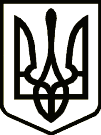 УкраїнаНОВГОРОД-СІВЕРСЬКА РАЙОННА РАДА ЧЕРНІГІВСЬКОЇ ОБЛАСТІРІШЕННЯ(четверта сесія восьмого скликання)04 березня 2021  року                                                                            № 66-VIIIм. Новгород-СіверськийПро включення до Переліку другого типунежитлової будівлі та передачу в орендуВідповідно до статей 6, 15 Закону України «Про оренду державного та комунального майна», Порядку передачі в оренду державного та комунального майна, затвердженого постановою Кабінету Міністрів України від 03 червня 2020 року №483, у зв’язку з надходженням заяви від Новгород-Сіверської районної державної адміністрації Чернігівської області,  керуючись статтями 43, 60 Закону України «Про місцеве самоврядування в Україні», районна рада вирішила: 1. Включити до Переліку другого типу нежитлову будівлю загальною площею 503,9 м2, балансова вартість 155425 гривень, що знаходиться за адресою: вулиця Київська, 9, селище Короп, Новгород-Сіверський район, Чернігівська області. 2. Визнати орендарями нежитлової будівлі, зазначеної у пункті 1 цього рішення, Новгород-Сіверську районну державну адміністрацію Чернігівської області (загальна площа – 125 м2) та Управління соціального захисту населення Новгород-Сіверської районної державної адміністрації Чернігівської області (загальна площа – 378,9 м2). 3. Уповноважити голову Новгород-Сіверської районної ради Чернігівської області на підписання договору оренди та на затвердження умов оренди.4. Контроль за виконання рішення покласти на постійну комісію районної ради з питань бюджету та управління об’єктами комунальної власності району. Голова районної ради                                                               Р. В. ПадалкоПроєкт рішення вноситьГолова Новгород-Сіверської районноїради Чернігівської області                                                      Р. В. ПадалкоПогодженоЗаступник  голови Новгород-Сіверськоїрайонної  ради Чернігівської області                                    В. М. БондаренкоНачальник відділу з юридичних питань виконавчого апарату Новгород-Сіверської районної ради Чернігівської області                                      Т. В. ЩепочкінаНачальник відділу з питань комунальної власності виконавчого апарату Новгород-Сіверської районної ради    Чернігівської області			         О. Ф. Юрченко